Androidile installimine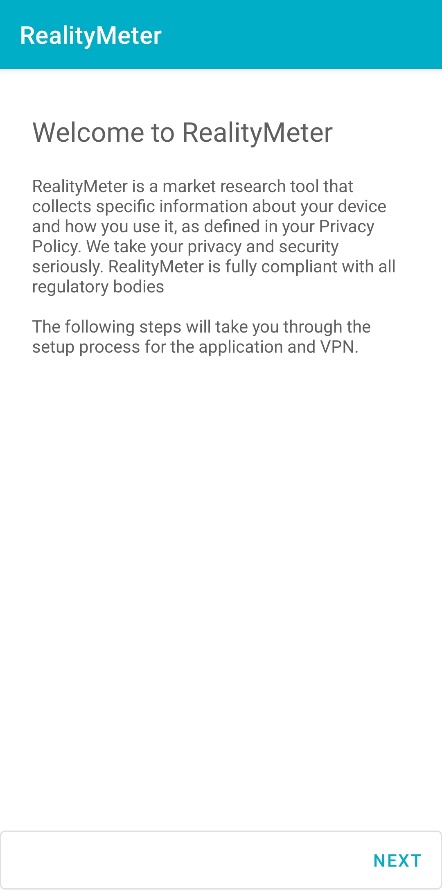 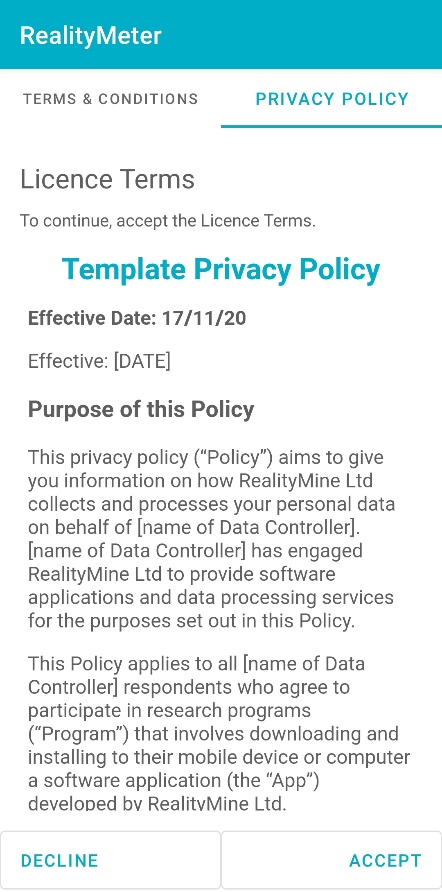 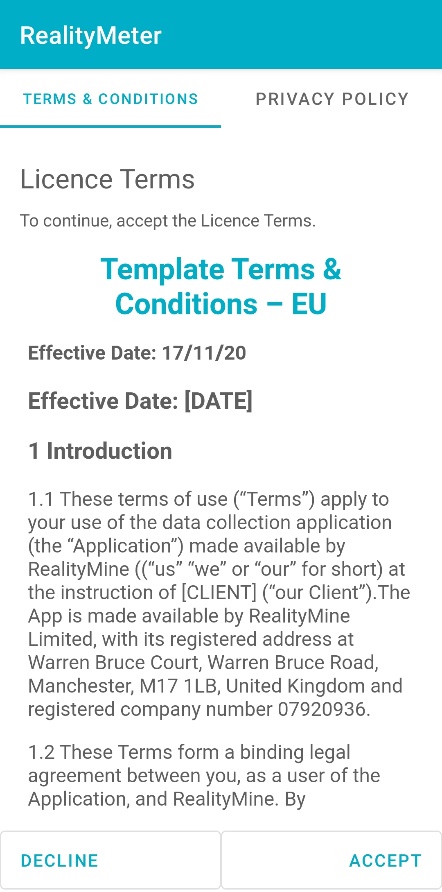 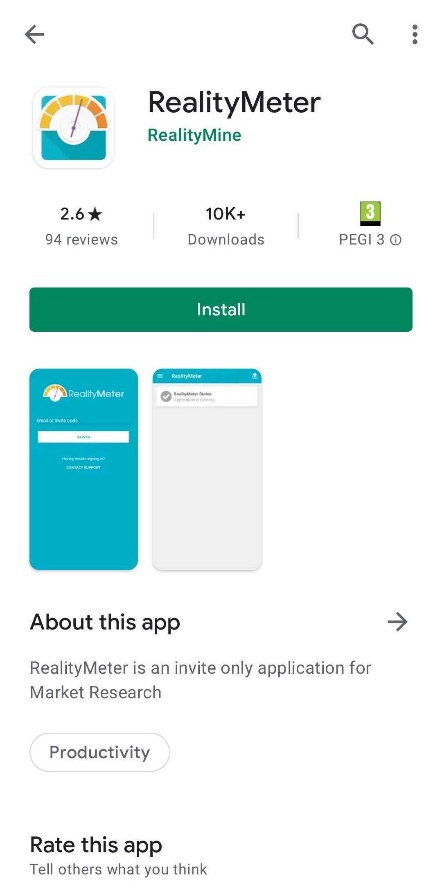 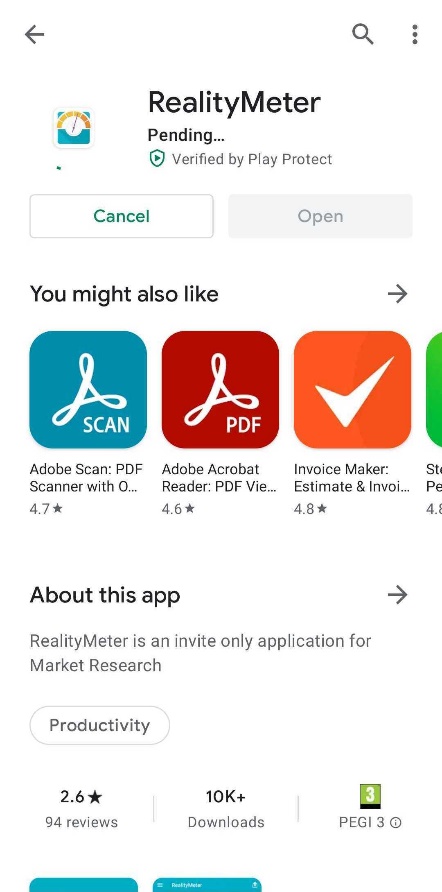 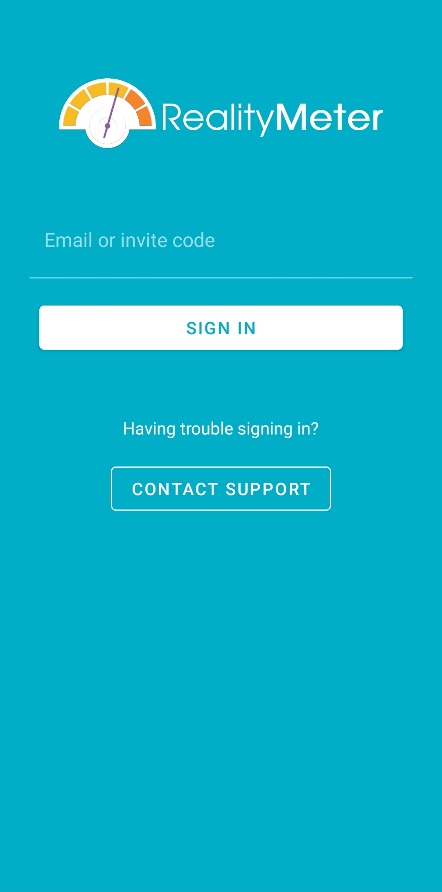 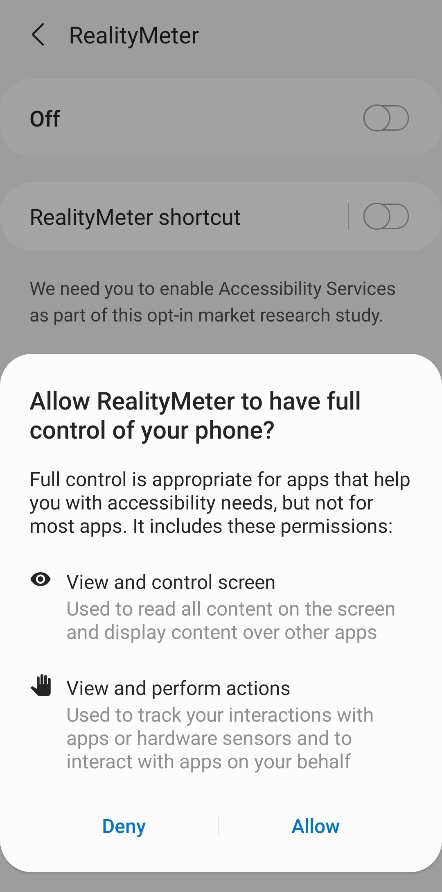 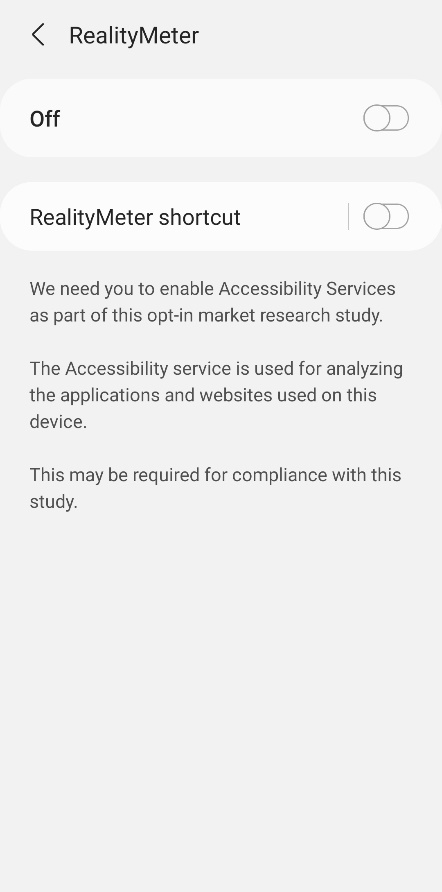 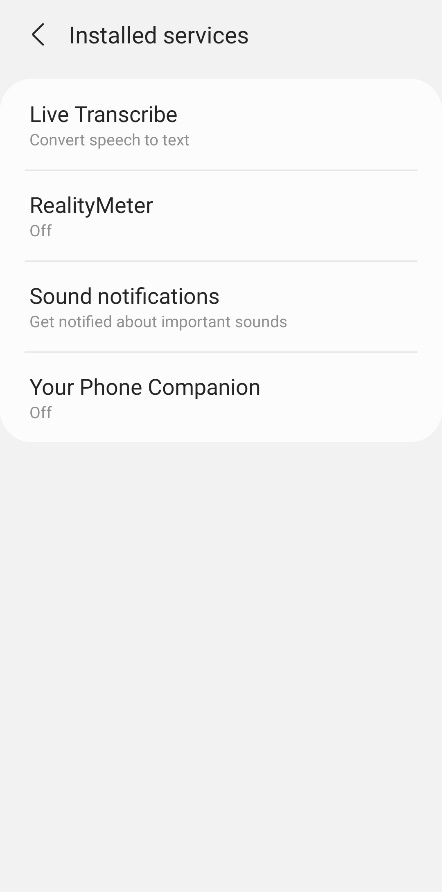 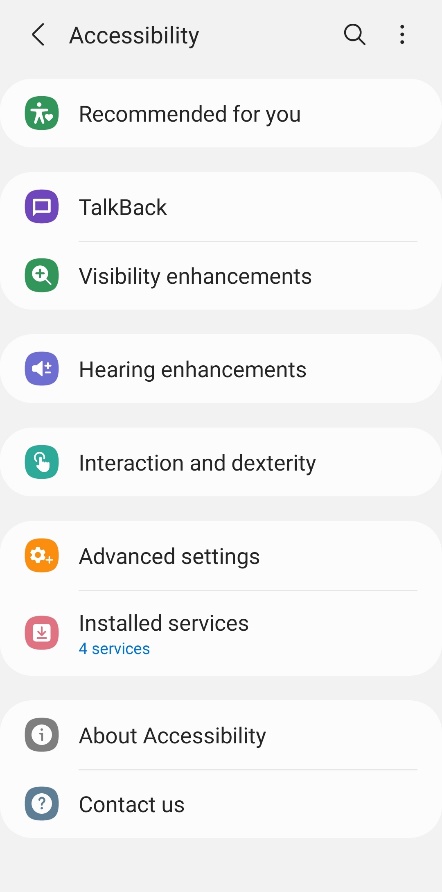 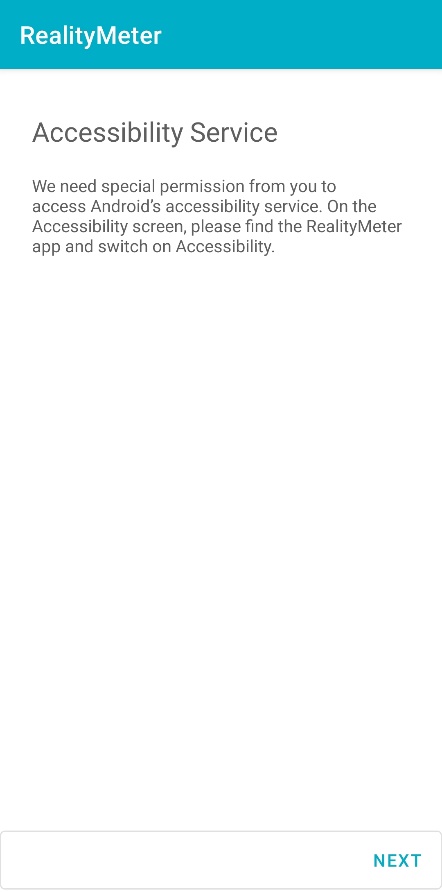 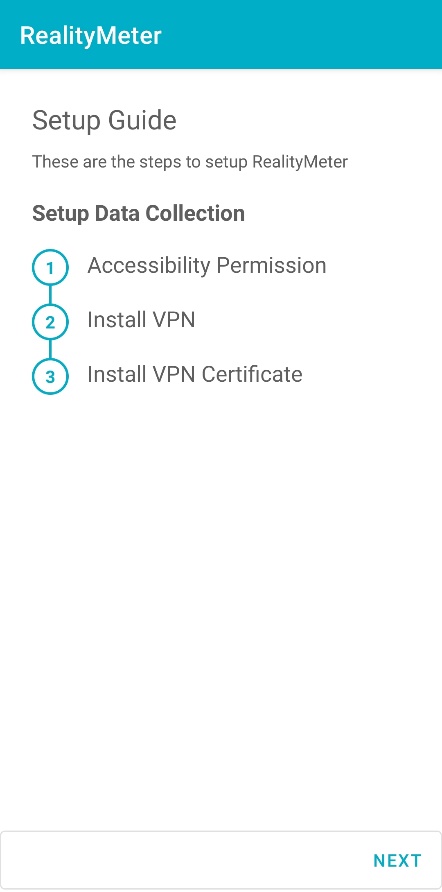 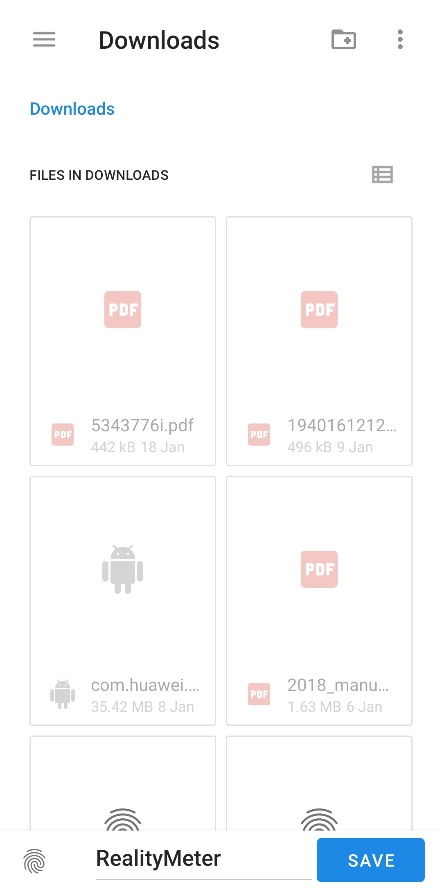 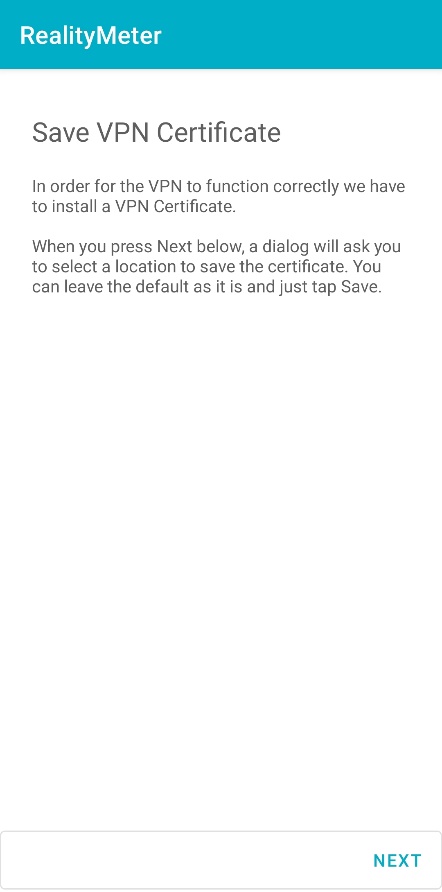 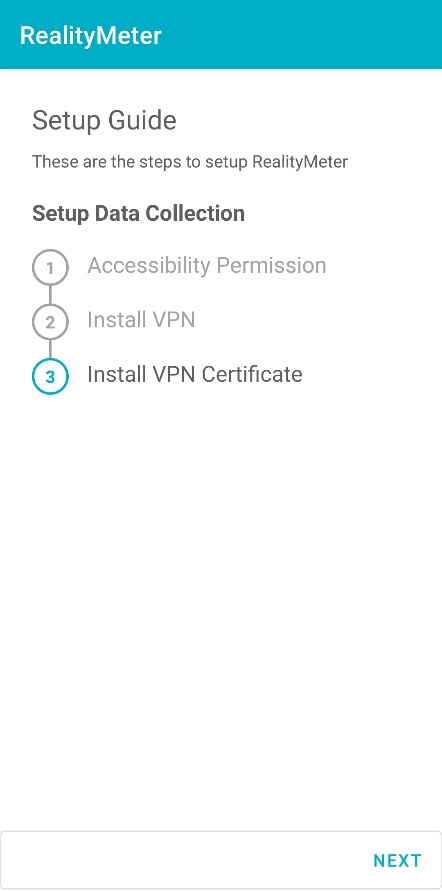 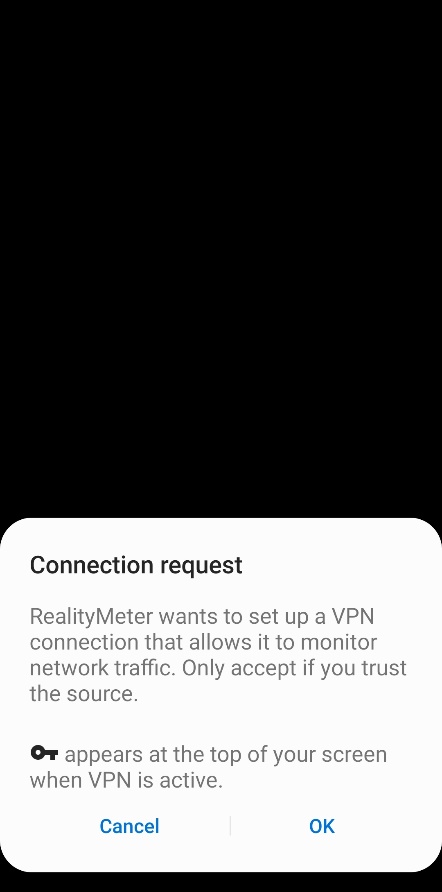 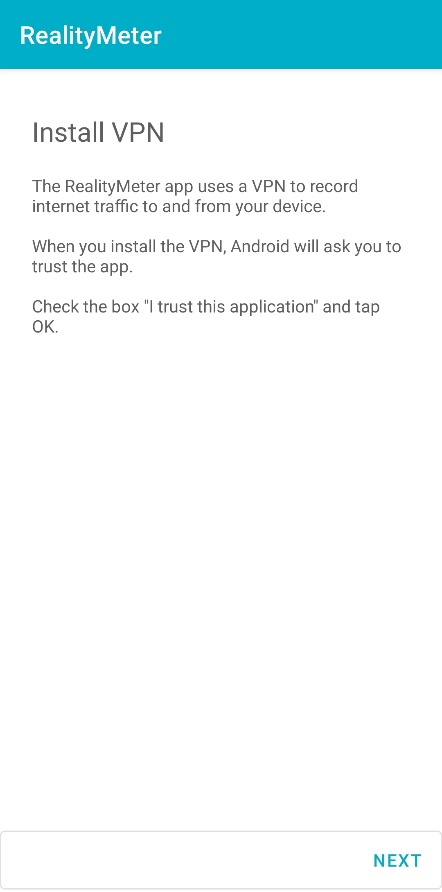 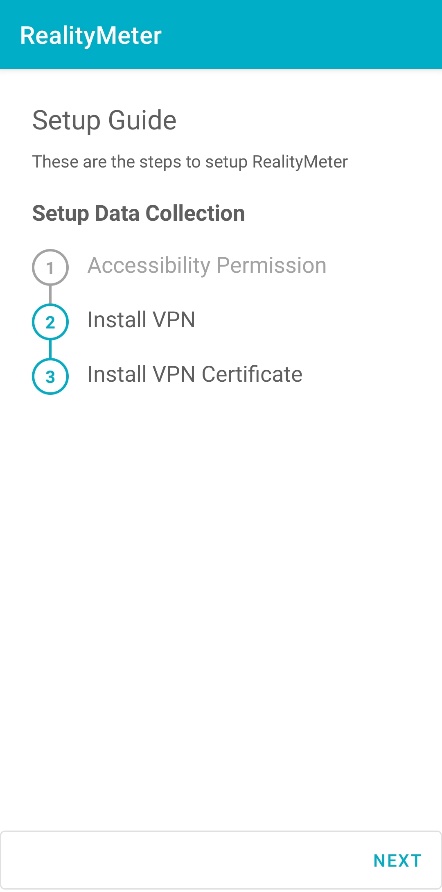 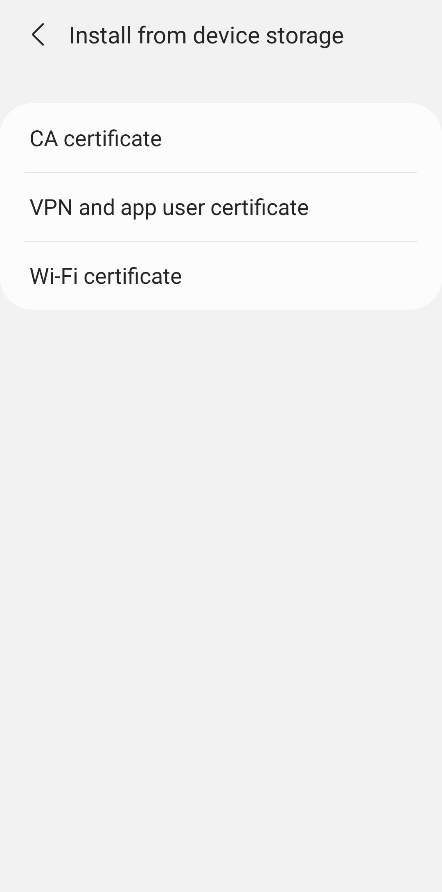 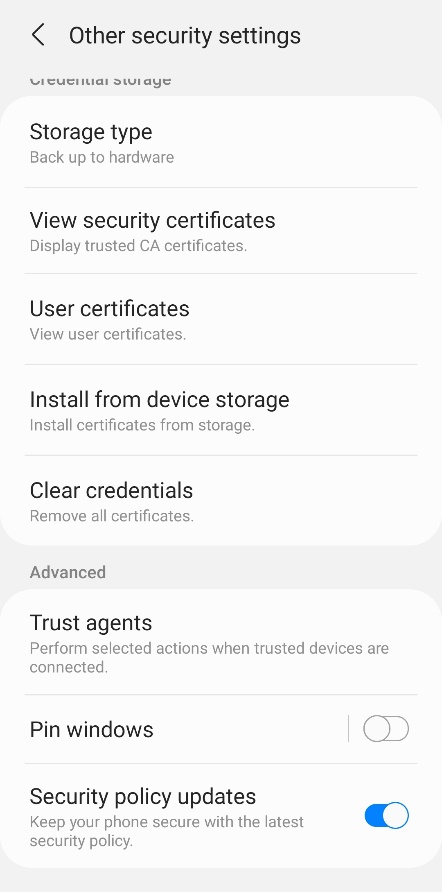 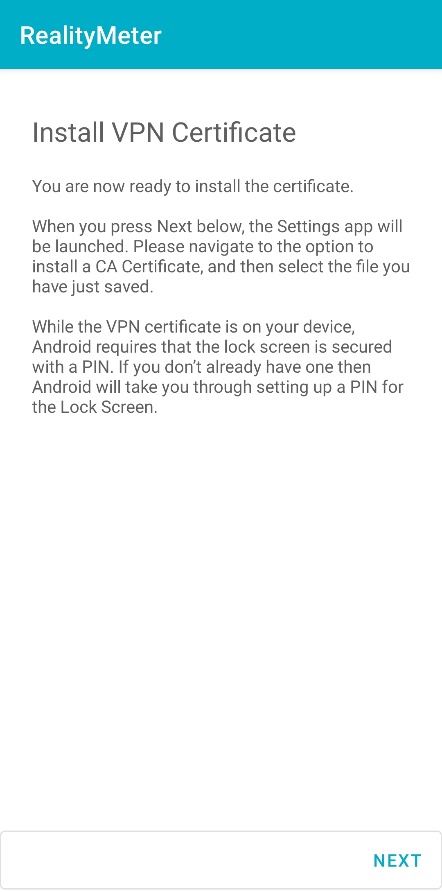 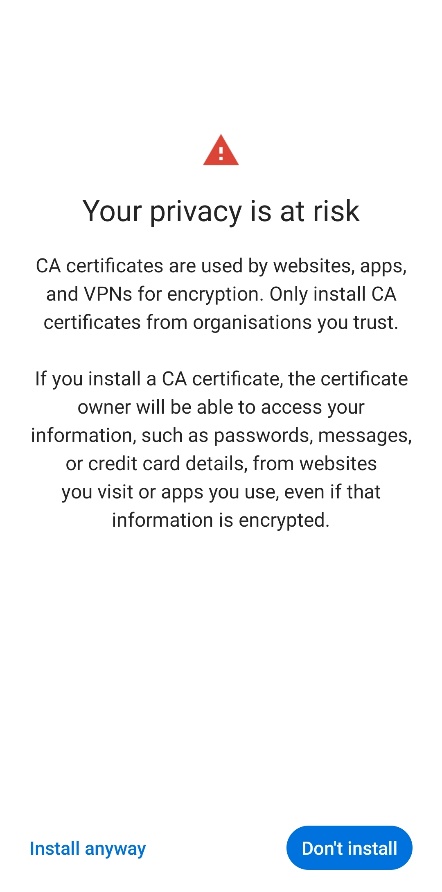 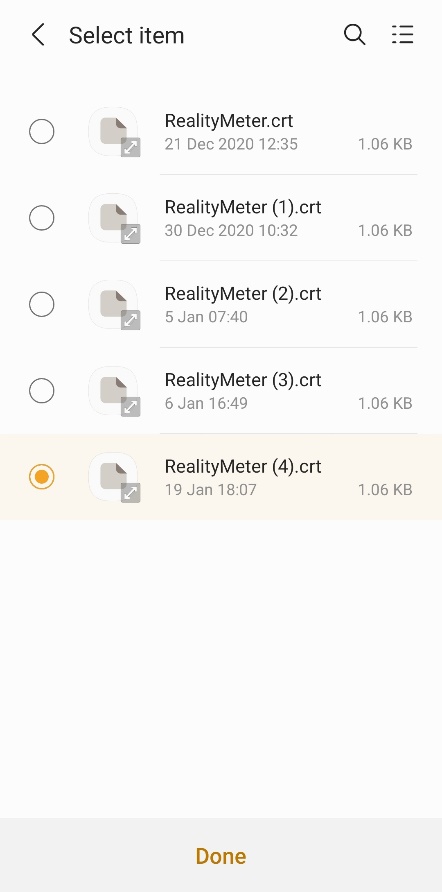 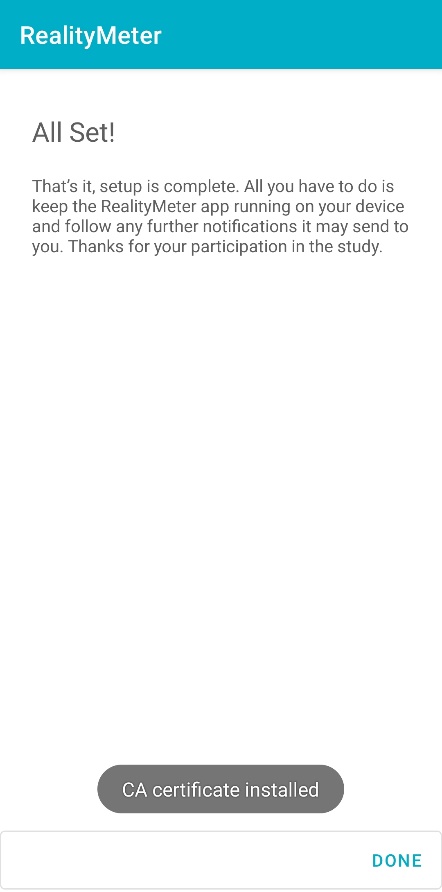 MärkusedSeadmed, mis kasutavad Android 11 või uuemat versiooni, peavad juursertifikaadi installimiseks tegema mõned täiendavad toimingud ja see sõltub mudelist ja tootjast. Ülaltoodud etapid 18–24 on vajalikud sammud Samsungi seadme jaoks, milles töötab Android 11.Seadmetel, milles töötab Android 10 või vanem versioon, on VPN-sertifikaadi installimiseks palju lihtsam installiprotsess ja neid saab ekraanil jälgida. Android 10 ja vanemate seadmete puhul on VPN-sertifikaadi installimisel vajalikud järgmised toimingud: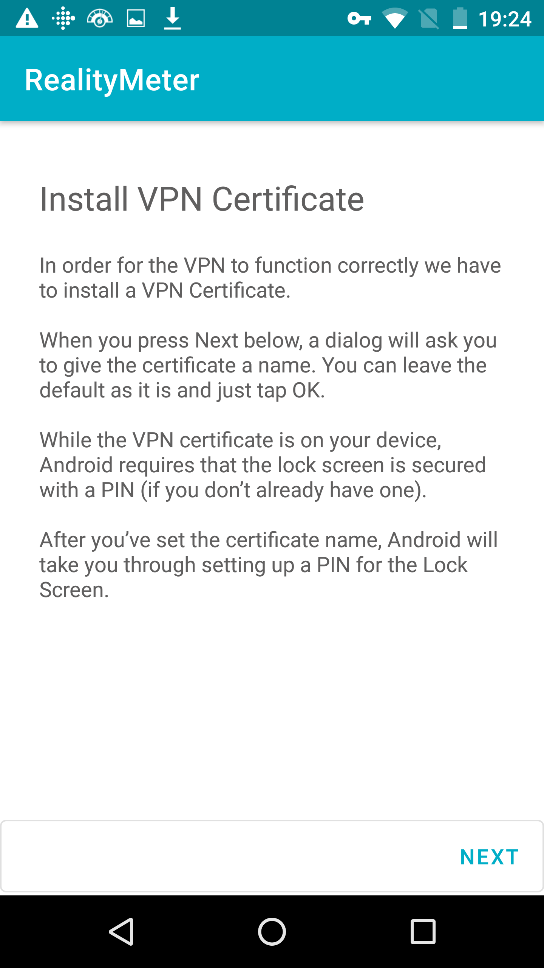 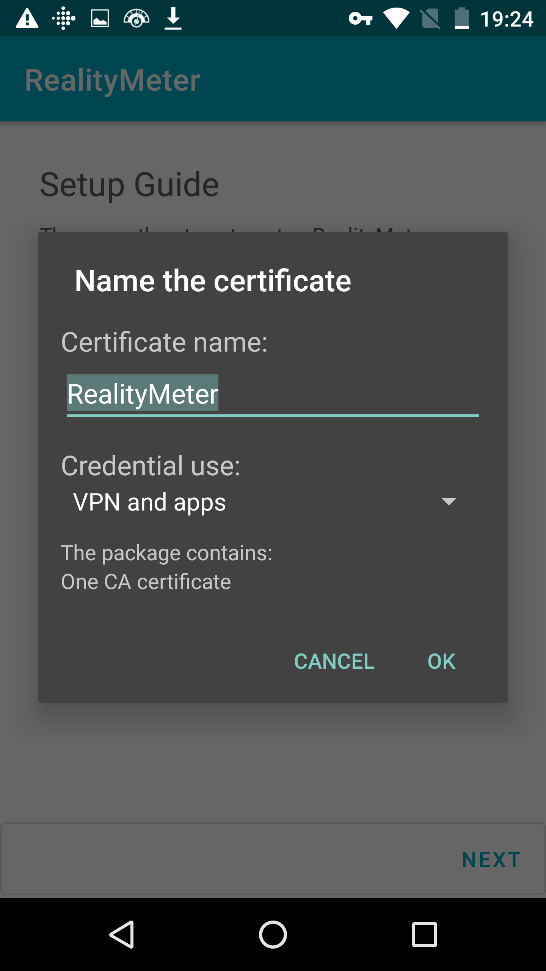 